ИНЯТОУТВЕРЖДАЮТренерским советом
МБУДО СДЮСШОР №4
«Шахматы»
г.о. ТольяттиПротокол №10	от 05.11.2015г.Директор МБУДО СДЮСШОР №4«Шахматы».Р. Салахова2015 г.г.о.ПОЛОЖЕНИЕо порядке приема, отчисления, восстановления,
перевода обучающихся и проведение экзаменовМуниципального бюджетного учреждения дополнительного образования
специализированной детско-юношеской спортивной школы
олимпийского резерва №4 «Шахматы» городского округа Тольятти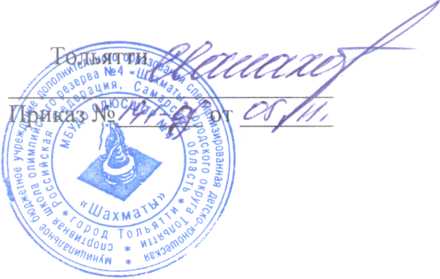 I.Общие положенияНастоящее Положение разработано в соответствии с Федеральным законом от 29 декабря 2012 г. №273-Ф3 «Об образовании в Российской Федерации», Федеральным законом от 04.12.2007 г. №329-Ф3 «О физической культуре и спорте в Российской Федерации», Федеральным стандартом спортивной подготовки по виду спорта «шахматы» (Приказ Минспорта России от 12.10.2015 г. № 930). Приказом Минспорта России от 12.09.2013 г. №731 «Об утверждении Порядка приема на обучение по дополнительным предпрофессиональным программам в области физической культуры и спорта». Приказом Минспорта России от 16.08.2013г. №645 «Об утверждении Порядка приема лиц в физкультурно-спортивные организации, созданные Российской Федерацией и осуществляющие спортивную подготовку». Уставом МБУДО СДЮСШОР №4 «Шахматы» (далее - СДЮСШОР) и Программой обучения и планирования учебно-тренировочной работы «шахматы» (далее - Программа).Настоящее Положение регулирует порядок проведения вступительных и переводных экзаменов, процедуру зачисления, отчисления, перевода обучающихся и комплектования групп в СДЮСШОР.При проведении вступи тельных и переводных экзаменов и комплектовании групп возраст обучающихся СДЮСШОР определяется годом рождения.Прием, отчисление и перевод обучающихся производится на основании приказа по СДЮСШОР, с учетом решения Тренерского совета, приемной и апелляционной комиссий СДЮСШОР.II. Порядок проведения вступительных экзаменовВ СДЮСШОР в группы начальной подготовки 1-го года обучения на отделение «шахматы» принимаются дети, не имеющие медицинских противопоказаний, и минимальном возрасте 7 лет установленном для вида спорта по результатам индивидуального отбора (вступительных экзаменов). Прием детей в возрасте 8 лет и старше производится по специальному решению приемной комиссии СДЮСШОР в случае наличия вакантных мест в соответствующих возрасту ребенка группах.Вступительные экзамены проводит приемная комиссия СДЮСШОР, состав которой утверждается приказом директора СДЮСШОР.Индивидуальный отбор проводится в формах предусмотренных СДЮСШОР изаключается в выявлении у поступающих способностей и (или) двигательных умений, необходимых для освоения соответствующих программ реализуемых СДЮСШОР, с учетом федеральных стандартов	спортивной	подготовки - по дополнительнымпредпрофессиональным программам в области физической культуры и спорта и в соответствии с требованиями федеральных стандартов спортивной подготовки - по программам спортивной подготовки.При организации приема поступающих директор СДЮСШОР обеспечивает соблюдение их прав, прав их родителей (законных представителей), установленных законодательством РФ, гласность, открытость работы приемной и апелляционной комиссий, объективность оценки способностей поступающих.Индивидуальный отбор поступающих осуществляется ежегодно не позднее 15 октября текущего года.Протокол приема вступительных экзаменов заполняется и заверяется председателем приемной комиссии и утверждается директором СДЮСШОР.2.9. Результаты индивидуальною отбора объявляются не позднее 3-х рабочих дней после его проведения.Данные результаты размещаются на информационном стенде и на официальном сайте СДЮСШОР в информационно-телекоммуникационной сети «Интернет», с учетом соблюдения законодательства Российской Федерации в области персональных данных.III.Условии зачислении в СДЮСШОРЗачисление детей в СДЮСШОР осуществляется на основании письменною заявления родителей (законных представителей) поступающего при условии успешного прохождения им вступительного экзамена и предоставления полного пакета документов не позднее срока, установленного в регламенте работы приемной комиссии.Документы для зачисления обучающегося:заявление родителей (законных представителей) на зачисление обучающегося:копия свидетельства о рождении;медицинская справка об отсутствии у поступающего медицинских противопоказаний для освоения соответствующей программы;согласие на обработку персональных данных обучающихся;заполненная анкета сведений о ребенке.По ходатайству тренера-преподавателя, в его группу может быть принят спортсмен, ранее не обучавшийся (либо прерывавший обучение) в СДЮСШОР, при условии соответствия его возраста, уровня спортивной подготовленности, спортивного разряда и спортивных результатов требованиям СДЮСШОР для обучающихся данной группы, а также при условии успешной сдачи вступительных экзаменов по нормативам, определенным для его возраста.Зачисление детей на последующие года обучения и этапы подготовки, при выполнении всех вышеперечисленных условий, производится по специальному решению приемной комиссии и директора СДЮСШОР, на основании письменного заявления родителей (законных представителей) или самих обучающихся (по достижении ими 14 лет) и предоставлении соответствующих документов:копия свидетельства о рождении (паспорта гражданина РФ).медицинская справка об отсутствии у поступающего медицинских противопоказаний для освоения соответствующей программы;согласие на обработку персональных данных обучающихся;заполненная анкета сведений о спортсмене;документы (при наличии), подтверждающие имеющийся спортивный разряд (копии разрядной книжки, выписки из приказов о присвоении разрядов).При приеме в СДЮСШОР обучающиеся и/ или родители (законные представители) должны ознакомиться с Уставом СДЮСШОР, лицензией на право ведения образовательной деятельности, Программой, Правилами внутреннего распорядка (поведения обучающихся) СДЮСШОР и другими документами, регламентирующими организацию образовательного (тренировочного) процесса в СДЮСШОР.Зачисление поступающих оформляется приказом СДЮСШОР.3.6.. При наличии мест, оставшихся вакантными после зачисления по результатам индивидуального отбора, СДЮСШОР обращается в управление физической культуры и спорта мэрии городского округа Тольятти для предоставления ему права на проведение дополнительного приема.Зачисление на вакантные места проводятся по результатам дополнительного отбора поступающих.Организация дополнительного приема и зачисления поступающих осуществляется в соответствии с локальными актами СДЮСШОР.Порядок приема (в т.ч. дополнительного приема), сроки приема документов, необходимых для зачисления публикуются на информационных стендах, на официальном сайте СДЮСШОР в информационно-телекоммуникационной сети «Интернет».IV. Порядок проведения переводных экзаменов (промежуточной аттестации)К переводным экзаменам допускаются обучающиеся СДЮСШОР. прошедшие в течение учебного года обучение в СДЮСШОР и медицинское обследование во врачебнофизкультурном диспансере, предоставившие медицинские справки о допуске к занятиям по шахматам.Переводные экзамены проводятся приемной комиссией согласно графику, утвержденному директором СДЮСШОР.Обучающиеся СДЮСШОР своевременно не явившиеся на переводной экзамен без уважительной причины, вносятся в приказ об отчислении из СДЮСШОР. Обучающимся СДЮСШОР, не явившимся на переводной экзамен по уважительной причине (при условии предоставления оправдательного документа), предоставляется право сдачи переводного экзамена в дополнительные сроки, установленные приемной комиссией.Обучающимся СДЮСШОР, длительный период не посещавшим тренировочные занятия но причине продолжительного заболевания (травмы, медицинского отвода), сроки и программа сдачи переводного экзамена определяются индивидуально, и устанавливаются не позднее окончания текущего учебною года (31 августа).Переводные экзамены включают в себя:сдачу контрольных нормативов по физической подготовке; тестирование по каждому разделу Программы;оценку выполнения обучающимися «Нормативных требований по выполнению спортивных разрядов (званий) и участию в спортивных соревнованиях»Контрольные нормативы составлены в соответствии с Программой и учебным планом СДЮСШОР. Нормативные требования переводных экзаменов предусматриваются для каждого этана и года обучения на основании учебного плана (плана спортивной подготовки). Нормативные требования по физической подготовке и по выполнению спортивных разрядов и участию в спортивных соревнованиях устанавливаются в соответствии с федеральными стандартами по виду спорта «шахматы».Переводной экзамен считается успешно пройденным при выполнении каждого из контрольных нормативов па положительную оценку (3 балла и выше).В случае выполнения одного или двух (но не более) контрольных нормативов на оценку ниже 3-х баллов обучающимся СДЮСШОР тренировочного этапа, этапов совершенствования спортивного мастерства и высшего спортивного мастерства предоставляется право повторной сдачи данных нормативов в дополнительные сроки, установленные приемной комиссией СДЮСШОР.Обучающимся этапа начальной подготовки право пересдачи экзамена не предоставляется (в исключительных случаях, по ходатайству тренера-преподавателя, директор СДЮСШОР может принять решение о назначении повторной сдачи экзамена конкретному обучающемуся, при условии неудовлетворительной сдачи им не более 1 (одного) контрольного норматива).Обучающимся, не выполнившим предъявляемые соответствующей программой требования, по решению приемной комиссии СДЮСШОР может быть предоставлена возможность продолжить обучение (спортивную подготовку) на том же годе обучения (спортивной подготовки) повторно, но не более одного года на каждом этапе подготовки.В случаях:неудовлетворительной сдачи переводного экзамена обучающимися этапа начальной подготовки;неудовлетворительной сдачи более 2-х контрольных нормативов обучающимися тренировочного этапа, этапов совершенствования спортивного мастерства и высшего спортивного мастерства, неудовлетворительной пересдачи повторного экзамена, неявки на сдачу или пересдачу переводного экзамена в установленные сроки, приемная комиссия СДЮСШОР принимает решение об отчислении данных обучающихся из СДЮСШОР в связи с невыполнением требований Программы и/или неудовлетворительной сдачей переводных экзаменов по итогам учебного года.Сводный протокол по итогам переводных экзаменов подписывается председателем и членами приемной комиссии, утверждается директором СДЮСШОР и заверяется печатью.V. Порядок комплектования групп СДЮСШОРКомплектование групп СДЮСШОР на новый учебный год производится по результатам сдачи обучающимися переводных экзаменов по итогам завершающегося учебного года.Комплектование групп на учебный год в СДЮСШОР производится один раз в год в период формирования групп (к началу учебного года). В течение учебного года изменение списков групп не допускается. В исключительных случаях, требующих принятия решения в течении учебного года, изменение списков групп производится только по решению директора СДЮСШОР при наличии существенных оснований.Списки групп на новый учебный год формируются в соответствии с настоящим Положением на основании предложений тренеров-преподавателей, согласовываются с Тренерским советом СДЮСШОР и утверждаются приказом директора СДЮСШОР не позднее 1 сентября каждого года. Списки новых набираемых групп начальной подготовкиго года обучения формируются по итогам вступительных экзаменов по мере их проведения, но не позднее 15 октября каждого года.На этапе начальной подготовки группы формируются по следующим критериям:успешная сдача переводных (вступительных) экзаменов;На тренировочном этапе группы формируются с учетом спортивной подготовленности обучающихся по следующим критериям:успешная сдача переводных экзаменов;общий спортивный разряд, соответствующий требованиям, установленным Программой.При комплектовании тренировочных групп начальной специализации 1-го года обучения допускается зачисление в данные группы обучающихся соответствующего возраста, не имеющих спортивного разряда, с условием его выполнения в течение предстоящего учебного года. Зачисление обучающихся, не имеющих спортивного разряда, в тренировочные группыго года обучения и выше не допускается. В исключительных случаях, по заявлению родителей (законных представителей) и ходатайству тренера-преподавателя, возможно зачисление конкретного обучающегося, не имеющего спортивного разряда, в тренировочную группу 2-го года обучения с испытательным сроком на 1 (один) учебный год с условием его отчисления в случае невыполнения программного требования по выполнению спортивного разряда в течение указанного учебного года.Комплектование групп тренировочного этапа углубленной специализации (3-5-го годов обучения) осуществляется, по согласованию с тренерами-преподавателями, с учетом гендерных и возрастных особенностей развития обучающихся.При комплектовании групп совершенствования спортивного мастерства 1-го года обучения допускается зачисление обучающихся, имеющих 1 спортивный разряд. Приоритет для зачисления получают наиболее перспективные обучающиеся, являющиеся победителями и призерами чемпионатов, кубков и первенств РФ, победителями и призерами международных спортивных соревнований. При комплектовании групп совершенствования спортивного мастерства 2-го года обучения и выше допускается зачисление обучающихся, имеющих 1 спортивный разряд, при наличии устойчивой тенденции к выполнению ими спортивного разряда КМС РФ, и имеющих спортивный разряд КМС РФ, являющиеся победителями и призерами чемпионатов, кубков и первенств РФ, победителями и призерами международных спортивных соревнований.На этап высшего спортивного мастерства зачисляются только обучающиеся, имеющие спортивное звание МС РФ.Нарушение настоящего Порядка не допускается, решения по всем исключительным случаям (разница в возрасте, разница в спортивном разряде, несоответствие возраста и/или спортивного разряда году обучения и т.д.) принимаются директором СДЮСШОР с учетом рекомендаций Тренерского совета СДЮСШОР.VI. Порядок перевода обучающихся между группами/В период комплектования групп СДЮСШОР на новый учебный год тренер- преподаватель имеет право формировать состав обучающихся своих групп одной параллели с учетом уровня спортивной подготовленности обучающихся (т.е. перевода обучающихся из одной группы в другую при условии равных этапа и года обучения).6.2 Родитель (законный представитель) обучающегося имеет право просить о переводе ребенка в группу другого тренера-преподавателя до начала учебного года (в период комплектования групп), при условии соблюдения порядка комплектования групп СДЮСШОР (раздел V настоящего положения). Решение о гаком переводе принимает директор СДЮСШОР на основании заявления родителя (законного представителя) обучающегося, при условии письменного согласия обоих тренеров-преподавателей.В исключительных случаях по решению директора СДЮСШОР допускается перевод обучающегося из одной группы в другую в течение учебного года, при наличии возможности и в рамках муниципального задания и соблюдении вышеуказанных условий. Данное решение оформляется приказом по СДЮСШОР.6.3. В период комплектования групп, в связи с особой необходимостью СДЮСШОР имеет право в одностороннем порядке принять решение о переводе обучающегося в соответствующую его возрасту группу другого тренера-преподавателя, при условии соблюдения порядка комплектования групп СДЮСШОР (раздел V настоящего документа). Основанием для такого перевода могут служить:формирование состава обучающихся данных групп по спортивному принципу (с учетом гендерных и возрастных особенностей развития обучающихся, уровня их спортивной подготовленности;отсутствие необходимого минимального количества обучающихся в одной из групп;необходимость расформирования отдельных групп.Решение о таком переводе принимает директор СДЮСШОР с согласия обоих тренеров-преподавателей с устным уведомлением родителей (законных представителей) обучающегося.В исключительных случаях, по решению директора СДЮСШОР на основании служебной записки заместителя директора по учебно-воспитательной работе и письменною согласия обоих тренеров-преподавателей допускается перевод обучающегося из одной группы в другую в течение учебного гола. Решение о таком переводе оформляется приказом по СДЮСШОР с предварительным устным уведомлением родителей (законных представителей) обучающегося.VII. Порядок отчислении обучающихся из СДЮСШОРОснованием для отчисления обучающихся из СДЮСШОР является:завершение обучения;возникновение медицинских противопоказаний, несовместимых с продолжением занятий, на основании медицинского заключения;отказ от прохождения медицинского осмотра, организованного СДЮСШОР;•	• пропуски занятий без уважительной причины в течение грех месяцев подряд;прекращение занятий обучающимся по собственной инициативе или инициативе родителей (законных представителей):невыполнение обязанностей обучающегося, грубые неоднократные нарушения Устава СДЮСШОР, Правил внутреннего распорядка (поведения обучающихся);невыполнение требований программы и неудовлетворительные результаты переводного экзамена (промежуточной аттестации);неявка па переводной экзамен, в том числе в случае наличия продолжительного заболевания (травмы, медицинского отвода), в установленные сроки (до окончания текущею учебного года);невыполнение обязанностей по добросовестному освоению образовательной программы (программы спортивной подготовки) и учебного плана (плана спортивной подготовки); невыполнение минимально необходимого спортивного разряда, соответствующего этапу и году обучения согласно Программе и возрасту обучающегося;в связи с завершением этапа обучения, при невыполнении требований, реализуемых в СДЮСШОР программ по переводу на следующий этап обучения:достижение обучающимся предельного возраста обучения 18 лет по году рождения (или окончание 11-го класса общеобразовательной школы) при отсутствии спортивного разряда «Кандидат в мастера спорта» или звания «Мастер спорта РФ».7.2. Решение об отчислении обучающихся принимается директором СДЮСШОР и оформляется соответствующим приказом.